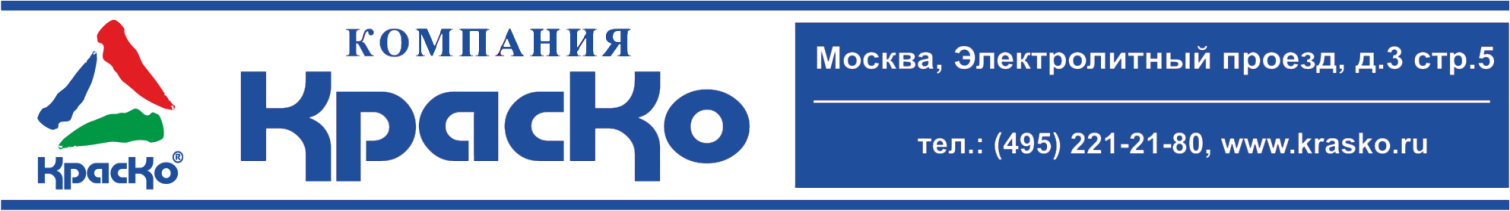 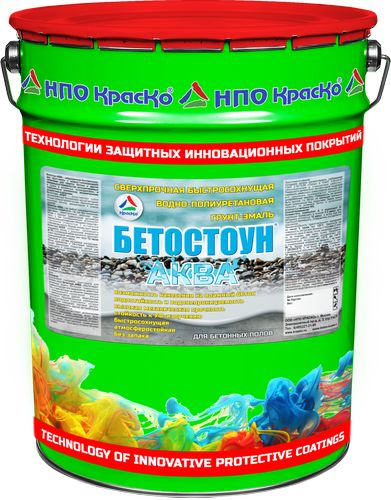 Бетостоун АКВАВодно-полиуретановая сверхпрочная быстросохнущая грунт-эмаль для бетонных половвозможность нанесения на влажный бетонводостойкость и водонепроницаемостьсверхвысокая механическая прочностьподходит для уличного примененияввод объекта в эксплуатацию (72 часа)пешеходные нагрузки (12 часов)высокая химическая стойкостьстойкая к УФ-излучениюатмосферостойкаяэкологичнаяглянцеваяБетостоун АКВА – сверхпрочная быстросохнущая грунт-эмаль с водоотталкивающими свойствами для защиты бетона и других минеральных поверхностей, эксплуатируемых в сухих и влажных помещениях, а также в условиях открытой атмосферы и подверженных усиленному механическому воздействию и нагрузкам.Бетостоун АКВА – представляет собой двухкомпонентный экологически чистый материал на водно-полиуретановой основе, образующий при высыхании прочное, декоративное и ровное покрытие. Бетостоун АКВА – не требует предварительного грунтования поверхности, так как при нанесении, грунт-эмаль, самостоятельно заполняет поры бетона и образует превосходную адгезионную прочность, а при полимеризации формирует сверхпрочное и долговечное глянцевое покрытие с повышенной стойкостью к истиранию и абразивному износу. Водная основа грунт-эмали Бетостоун-АКВА позволяет производить окрашивание бетона с остаточной влажностью до 15%, а ускоренный набор прочности, допускает начало пешеходной нагрузки уже через 12 часов после нанесения грунт-эмали.Применение в составе материала ультрасовременных, инновационных компонентов и УФ-стойких пигментов, придаёт финишному покрытию целый ряд преимуществ в сравнении с аналогичными эмалями:высокую стойкость к атмосферным воздействиям с возможностью применения на открытых площадках;возможность оперативного ввода в эксплуатацию окрашенной поверхности (72 часа!);высокую механическую прочность и водостойкость финишного покрытия.Экологически чистый состав грунт-эмали подразумевает полное отсутствие токсичных испарений и запаха, что делает материал безопасным для здоровья человека, и окружающей среды. «Бетостоун АКВА» применяется, как самостоятельное покрытие, а также в комплексной системе с водно-полиуретановой грунт-пропиткой «Аквастоун SMT», что значительно позволяет увеличить срок эксплуатации покрытия. НазначениеИзносостойкая глянцевая грунт-эмаль для бетонных полов Бетостоун АКВА, обеспечивает длительную защиту бетонной поверхности и идеально подходит для нанесения на цементные, бетонные полы, а также лестницы на объектах гражданского и промышленного назначения:жилые и административные здания;медицинские учреждения;образовательные учреждения;производственные комплексы;склады и подсобные помещения;торговые центры, магазины, супермаркеты;крытые автомобильные парковки;типографии и т.д.Состав полностью соответствует экологическим нормам и требованиям, поэтому может быть рекомендован к использованию в детских, дошкольных и медицинских учреждениях, а также в любых других общественных помещениях с повышенными санитарно-гигиеническими нормами.Подготовка основанияОснование должно соответствовать требованиям СНиП 2.03.13-88 «Полы» и СНиП 3.04.03-87 «Изоляционные и отделочные работы». Поверхность должна быть чистой и сухой, не должна содержать цементного (известкового) молочка, для его удаления применяются мозаично-шлифовальные машины. Поверхность не должна быть рыхлой, т.к. бетон, не имеющий прочности будет разрушаться под покрытием. Эмаль можно наносить на влажный бетон с остаточной влажностью не более 15%Способ примененияСовместить компонент А и компонент Б, тщательно перемешать в течение 2-3 минут, дать материалу отстояться 10 минут, а затем еще раз тщательно перемешать. Отвердитель поставляется комплектно.Жизнеспособность приготовленного материала не менее 3 часов при +20˚СНаносится на поверхность кистью или валиком в 1-2 слоя (2 слой наносится через 6 часов, после нанесения первого, но не позднее, чем через сутки);Проведение окрасочных работ следует осуществлять при температуре воздуха от +5˚С до +35˚С и относительной влажностью воздуха – не выше 80 %. Время высыхания до степени 3, при t (20,0±0,5)°С, ч, не более 6 часов. Готовность к пешеходным нагрузкам t (20,0±0,5)°С, ч, не более 12 часов. Окончательный набор прочности, через 3 суток.Базовый цвет: RAL 7040РасходРасход финишного покрытия составляет 140-170 гр. на 1 кв.м. поверхности в зависимости от вида, марки (класса) бетона и его состояния.ХранениеОт +5 до +50 °СХранить в герметичной таре. При замораживании состав теряет потребительские свойства.
Гарантийный срок хранения — 9 месяцев со дня изготовления.Тара 22 кгВнимание! Этикетка оснащена защитными элементами от подделок.Технические данныеОснова материалаполиуретановая дисперсия с активными, целевыми добавкамиВнешний вид пленкиоднородная глянцевая поверхностьМассовая доля нелетучих веществ, %50-58Условная вязкость по В3-246 (сопло 4), сек, не менее60-90Время высыхания до степени 3 при t (20,0±0,5)°С, часов, не более6Твердость по ТМЛ ТМ-10,4Адгезионная прочность, Мпа, не менее1Рабочий интервал температур после набора прочности, От -50 до +70°СГотовность к пешеходным нагрузкам t (20,0±0,5)°С, ч12Прочность пленки при ударе, см, не менее50Окончательный набор прочности (20,0±0,5)°С, суток3Укрывистость, г/м², не более170ТУ20.30.11-041-01524656-2020